Book Week 2018!!!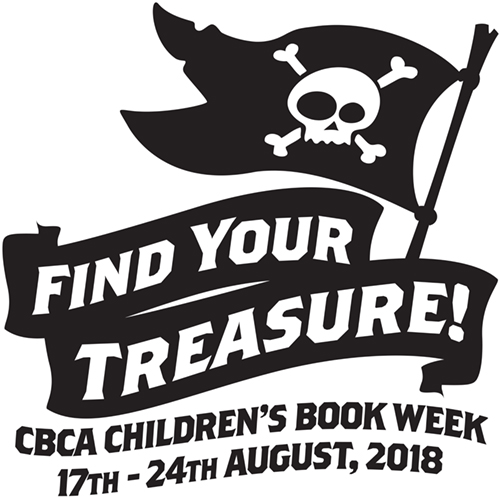 FIND YOUR TREASURE is not too far away!!As a special celebration for the love of reading at St Paul’s we have organised a visiting performance during Book Week that is an educational musical for all classes K-6. Please fill in the note and return to school with correct money. Dear Parent/Guardian, Perform! Educational Musicals, will be presenting a performance of TREASURE HUNT to celebrate 2018 Book Week in school for:  WHO: Grades K-6 EVERYONE!!!WHEN: FRIDAY, 24th August 2018WHERE: Church hall COST: $7 per studentTREASURE HUNT features a selection of the 2018 Children’s Book Council Shortlisted books, providing a gateway into accessing the best in Australian Children’s literature while exploring the themes of inclusiveness and acceptance of others. Please provide us with your approval by ticking the box below and returning this form and money by Friday 17th August, 2018Thank you Mrs PhilpottTeacher Librarian……………………………………………………………………………………………………………………….Yes, I wish for my child/children (family name)________________________________ to attend TREASURE HUNT 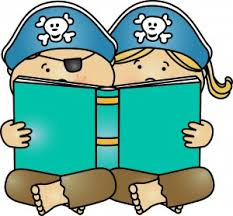 Child’s name___________________      Class __________Child’s name___________________      Class __________Child’s name___________________      Class __________Child’s name___________________      Class __________I have included full payment of __________________Signed: ____________________    Parent Name:  __________________